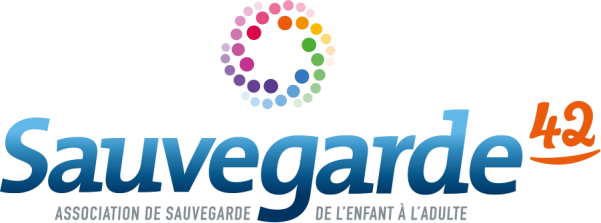 05 juin 2024Offre d’emploi CDD (H/F)Réf : PAEP GIER TS / 2024-06-05POLE ACTION EDUCATIVE ET PARENTALE94 rue Gabriel Péri – 42 100 SAINT-ETIENNESERVICE EDUCATIF EN MILIEU OUVERT Saint-ChamondRechercheMissions1 TRAVAILLEUR SOCIAL (H/F)Educateur spécialisé, Assistant de service social, CESFCDD à temps plein Jusqu’au 30 juin 2025Prise de poste dès que possibleSous la responsabilité technique et hiérarchique du Chef de Service, le travailleur social :Met en œuvre des mesures éducatives dans le champ de la protection de l’enfance, dans le cadrejudiciaire de l’Assistance Educative (AEMO) et le cadre administratif (AED)Elabore et conduit ses interventions en direction des mineurs et des jeunes majeurs, de leurs parents et familles à partir des objectifs fixés dans le cadre de la mesure éducativeContribue à la réflexion et à l’élaboration collective des projets individuels d’interventionsConduit des entretiens au domicile des familles, dans les locaux du service ou dans un lieu offrant un autre cadreConstruit avec la famille le projet pour l’enfant, l‘informe régulièrement des démarches conduites et luirestitue le contenu des écrits tout au long de la mesureUtilise tous les supports individuels et collectifs qui favorisent la relation éducative avec les enfants et les parentsTravaille en lien avec les différents partenaires qui interviennent auprès de la familleParticipe aux audiences et aux entretiens de fin de mesureRend compte de la prise en charge éducative qu’il effectue, lors de réunions institutionnelles internes et externes et par les écrits qu’il rédigeParticipe au travail engagé dans le cadre de l’équipe pluridisciplinaire et est en lien avec les autresservices (administratifs, généraux)www.sauvegarde42.frProfilDiplôme CESF, ASS ou DEES exigéExpérience auprès de familles en difficulté et d’enfants et d’adolescents en dangerOrganisé, fiable, dynamique, bon relationnelSouhaitant s’investir dans un travail en équipe pluridisciplinaireMaîtrise des outils bureautiques (Pack Office)Permis B exigéConditions du posteSitué à St-ChamondCDD à temps plein jusqu’au 30 juin 2025Salaire indexé à la grille conventionnelle (CCN du 15/03/1966)Prise de poste : dès que possibleCandidaturesMerci d’adresser votre candidature - CV et lettre de motivation – par mail jusqu’au 14/06/2024, en précisant lenuméro de l’offre : PAEP GIER TS / 2024-05-06Contact : drh-recrutement@sauvegarde42.fr